Об утверждении муниципальной программы Новосельского сельского поселения Новокубанского района «Формирование современной городской среды»В соответствии с Федеральным законом от 7 мая 2013 года № 104-ФЗ «О внесении изменений в Бюджетный кодекс Российской Федерации и отдельные законодательные акты Российской Федерации в связи с совершенствованием бюджетного процесса», постановлением администрации Новосельского сельского поселения Новокубанского района от 23 октября 2020 года № 111 «Об утверждении Порядка принятия решения о разработке, формирования, реализации и оценки эффективности реализации муниципальных программ Новосельского сельского поселения Новокубанского района» постановляю:1. Утвердить муниципальную программу Новосельского сельского поселения Новокубанского района «Формирование современной городской среды» согласно приложению к настоящему постановлению.2. Контроль за исполнением настоящего постановления оставляю за собой.3. Постановление вступает в силу с 01 января 2022 года.Глава Новосельского сельского поселенияНовокубанского района					                  А.Е.КолесниковПриложениеУТВЕРЖДЕНАпостановлением администрации Новосельского сельского поселения Новокубанского районаот ______________ № _______МУНИЦИПАЛЬНАЯ ПРОГРАММА НОВОСЕЛЬСКОГО СЕЛЬСКОГО ПОСЕЛЕНИЯ НОВОКУБАНСКОГО РАЙОНА «ФОРМИРОВАНИЕ СОВРЕМЕННОЙ ГОРОДСКОЙ СРЕДЫ»ПАСПОРТмуниципальной программы Новосельского сельского поселения Новокубанского района «Формирование современной городской среды»Характеристика текущего состояния и основные проблемы благоустройства территории Новосельского сельского поселения Новокубанского районаФормирование и совершенствование комфортной, удобной, современной городской среды является одним из приоритетных направлений поселения. Так, в поселении имеются дворовые территории, прилегающие к многоквартирным домам (далее - дворовые территории) и территории соответствующего функционального назначения (площади, центральные улицы, пешеходные зоны, скверы, парки, иные территории) (далее - общественные территории), благоустройство которых не отвечает современным требованиям и требует комплексного подхода к благоустройству.По состоянию на 1 января 2018 года жилищный фонд поселения насчитывает 22 многоквартирных дома, площадь дворовых территорий составляет 90,910 тыс. кв. м, из них площадь дворовых проездов составляет 12,239 тыс.м², из них площадь асфальтного покрытия, имеющего разрушения – 79%. На сегодняшний день дворовые территории нуждаются в дополнительном обустройстве автомобильными парковками, а также спортивными и детскими площадками.	Оценивая состояние общественных пространств, необходимо отметить, что в настоящее время в поселении общая площадь парков и скверов и других общественных территорий составляет 18,27 га. Результаты проведенных комплексных исследований озелененных общественных территорий свидетельствуют о недостаточности в поселении общегородских площадок и зон отдыха, а также совершенствования организации их деятельности.Муниципальной программой предусматривается выполнение мероприятий по благоустройству дворовых территорий и общественных территорий, включенных в муниципальной программы. Мероприятия по благоустройству общественных территорий, дворовых территорий проводятся с учетом необходимости создания городской среды для людей с ограниченными возможностями.Создание современной городской среды включает в себя ряд мероприятий по улучшению санитарно-гигиенических условий жизни, оздоровлению городской среды путем озеленения территории поселения за счет устройства цветников, газонов, установки малых архитектурных форм.Мероприятия муниципальной программы разработаны с целью повышения качества и комфорта городской среды в части улучшения состояния дворовых территорий, включая покрытия тротуаров, межквартальных проездов, автомобильных парковок, а также благоустройства и освещения общественных территорий (места массового посещения, наиболее посещаемые территории общего пользования) поселения.Применение программного метода позволит поэтапно осуществлять комплексное благоустройство дворовых территории многоквартирных домов и общественных территорий с учетом мнения граждан, а именно:	улучшить содержание объектов благоустройства, зеленых насаждений и в целом внешнего облика города;	благоустроить общественные территории;	обеспечить ввод спортивных и детских площадок, зон озеленения, тротуаров и проездов, приведенных в надлежащее состояние, на территории поселения.Использование программно-целевого метода для реализации мероприятий муниципальной программы позволит целенаправленно и планомерно осуществлять реализацию мероприятий муниципальной программы.Принятие муниципальной программы позволит создать механизм реализации мероприятий по благоустройству, отвечающий современным требованиям к формированию комфортной среды проживания граждан и предполагающий активное вовлечение собственников помещений многоквартирных домов, иных зданий и сооружений, расположенных в границах дворовой территории, подлежащих благоустройству, в реализацию таких мероприятий.2. Цели, задачи и целевые показатели, сроки и этапы реализациимуниципальной программыЦелью реализации муниципальной программы является повышение уровня благоустройства территории Новосельского сельского поселения Новокубанского района, развитие благоприятных, комфортных и безопасных условий для проживания.Для достижения целей муниципальной программы необходимо решение следующих задач:обеспечение формирования единого облика Новосельского сельского поселения Новокубанского района;обеспечение создания, содержания и развития объектов благоустройства на территории Новосельского сельского поселения Новокубанского района, включая объекты, находящиеся в частной собственности и прилегающие к ним территории;повышение уровня вовлеченности заинтересованности граждан, организаций в реализацию мероприятий по благоустройству территории Новосельского сельского поселения Новокубанского района.Для достижения цели и решения задач муниципальной программы предлагается реализация мероприятий по благоустройству дворовых территорий и благоустройству общественных территорий Новосельского сельского поселения.Перечень целевых показателей реализации муниципальной программы представлен в приложении № 1 к муниципальной программе.Срок реализации муниципальной программы 2022-2027 годы.Этапы не выделяются.3. Перечень и краткое описание подпрограмм, ведомственных целевых программ и основных мероприятий муниципальной программыВ рамках муниципальной программы реализации подпрограмм и ведомственных целевых программ не предусмотрена.Программные мероприятия направлены на:благоустройство дворовых территорий Новосельского сельского поселения Новокубанского района;благоустройство общественных территорий Новосельского сельского поселения Новокубанского района;иные мероприятия в сфере благоустройства.Перечень основных мероприятий представлен в приложении № 2 к муниципальной программе.4. Обоснование ресурсного обеспечения муниципальной программыФинансирование мероприятий муниципальной программы осуществляется за счет средств федерального, краевого и местного бюджетов.Посредством заключения соответствующих соглашений для реализации муниципальной программы могут привлекаться средства бюджетов бюджетной системы, внебюджетные, собственные средства, инвестиции.Сведения об общем объеме финансирования по основным мероприятиям муниципальной программы по годам ее реализации приведены в таблице 1.Таблица № 15. Прогноз сводных показателей муниципальных заданий на оказание муниципальных услуг (выполнение работ) муниципальными учреждениями Новосельского сельского поселения Новокубанского района в сфере реализации муниципальной программыВ рамках реализации муниципальной программы оказание муниципальными учреждениями Новосельского сельского поселения Новокубанского района муниципальных услуг (выполнение работ) не предусматривается.6. Методика оценки эффективностиреализации муниципальной программыОценка эффективности реализации муниципальной программы осуществляется в соответствии с типовой методикой, предусмотренной постановлением администрации Новосельского сельского поселения Новокубанского района от 23 октября 2020 года № 111 «Об утверждении Порядка принятия решения о разработке, формирования, реализации и оценки эффективности реализации муниципальных программ Новосельского сельского поселения Новокубанского района» (далее – постановление от 23 октября 2020 года № 111).7. Механизм реализации муниципальной программыи контроль за ее выполнениемУчастники муниципальной программы в ходе ее реализации могут выступать в качестве Муниципальных заказчиков и Исполнителей, осуществляя свои полномочия на основании пунктов 4.9 и 4.11 раздела 4 Порядка принятия решения о разработке, формировании, реализации и оценки эффективности реализации муниципальных программ Новосельского сельского поселения Новокубанского района, утвержденного постановлением администрации Новосельского сельского поселения Новокубанского района от 23 октября 2020 года № 111 соответственно.Координатор муниципальной программы осуществляет текущее управление муниципальной программой и в процессе ее реализации:обеспечивает разработку муниципальной программы, ее согласование с координаторами подпрограмм, участниками муниципальной программы;формирует структуру муниципальной программы и перечень координаторов подпрограмм, участников муниципальной программы;организует реализацию муниципальной программы, координацию деятельности координаторов подпрограмм, участников муниципальной программы;принимает решение о необходимости внесения в установленном порядке изменений в муниципальную программу;организует работу по достижению целевых показателей муниципальной программы;осуществляет подготовку предложений по объемам и источникам финансирования реализации муниципальной программы на основании предложений координаторов подпрограмм, участников муниципальной программы;разрабатывает формы отчетности для координаторов подпрограмм и участников муниципальной программы, необходимые для осуществления контроля за выполнением муниципальной программы, устанавливает сроки их предоставления;проводит мониторинг реализации муниципальной программы и анализ отчетности, представляемой координаторами подпрограмм и участниками муниципальной программы;ежегодно проводит оценку эффективности реализации муниципальной программы;готовит ежегодный доклад о ходе реализации муниципальной программы и оценке эффективности ее реализации (далее - доклад о ходе реализации муниципальной программы);организует информационную и разъяснительную работу, направленную на освещение целей и задач муниципальной программы в печатных средствах массовой информации, на официальном сайте в информационно-телекоммуникационной сети «Интернет»;размещает информацию о ходе реализации и достигнутых результатах муниципальной программы на официальном сайте администрации Новосельского сельского поселения Новокубанского района в информационно-телекоммуникационной сети «Интернет»;осуществляет иные полномочия, установленные муниципальной программой.Контроль за выполнением мероприятий муниципальной программы осуществляет администрация.Глава Новосельского сельского поселения Новокубанского района                                                                    А.Е.КолесниковПриложение № 1к муниципальной программе Новосельского сельского поселения Новокубанского района «Формирование современной городской среды»ЦЕЛЕВЫЕ ПОКАЗАТЕЛИмуниципальной программы Новосельского сельского поселенияНовокубанского района «Формирование современной городской среды»ТаблицаГлава Новосельского сельского поселения Новокубанского района                                                                                                                                             А.Е.КолесниковПриложение № 2к муниципальной программе Новосельского сельского поселения Новокубанского района «Формирование современной городской среды»ТаблицаГлава Новосельского сельского поселения Новокубанского района                                                                                                                                           А.Е.КолесниковПриложение № 3к муниципальной программе Новосельского сельского поселения Новокубанского района«Формирование современной городской среды»Методика расчета целевых показателей муниципальной программы Новосельского сельского поселения Новокубанского района «Формирование современной городской среды»Глава Новосельского сельского поселения Новокубанского района                                                            А.Е.КолесниковПриложение № 4к муниципальной программе Новосельского сельского поселения Новокубанского района«Формирование современной городской среды» ПОРЯДОКразработки, обсуждения с заинтересованными лицами и утверждения дизайн-проектов благоустройства дворовой территории, включаемых в муниципальную программу Новосельского сельского поселения Новокубанского района «Формирование современной городской среды»1. Настоящий порядок устанавливает процедуру разработки, обсуждения с заинтересованными лицами и утверждения дизайн-проектов благоустройства дворовой территории, включаемых в Программу «Формирование современной  городской среды Новосельского сельского поселения Новокубанского района»    (далее  - Порядок).2. Для целей Порядка  применяются следующие понятия:1) дворовая территория - совокупность территорий, прилегающих к многоквартирным домам, с расположенными на них объектами, предназначенными для обслуживания и эксплуатации таких домов, и элементами благоустройства этих территорий, в том числе парковками (парковочными местами), тротуарами и автомобильными дорогами, включая автомобильные дороги, образующие проезды к территориям, прилегающим к многоквартирным домам;2) заинтересованные лица - собственники помещений в многоквартирных домах, собственники иных зданий и сооружений, расположенных в границах дворовой территории, подлежащей благоустройству.3. Разработка дизайн-проекта обеспечивается администрацией Новосельского сельского поселения Новокубанского района.4. Дизайн-проект разрабатывается в отношении дворовых территорий, прошедших отбор, исходя из даты представления предложений заинтересованных лиц в пределах выделенных лимитов бюджетных ассигнований. В случае совместной заявки заинтересованных лиц, проживающих в многоквартирных домах, имеющих общую дворовую территорию, дизайн - проект разрабатывается на общую дворовую территорию.5. В дизайн-проект включается текстовое и визуальное описание проекта благоустройства, в том числе концепция проекта и перечень (в том числе визуализированный) элементов благоустройства, предполагаемых к размещению на соответствующей территории.Содержание дизайн-проекта зависит от вида и состава планируемых работ. Дизайн-проект может быть подготовлен в виде проектно-сметной документации или  в упрощенном виде - изображение дворовой территории на топографической съемке в масштабе (рекомендуемый масштаб схемы 1:500), с отображением текстового и визуального описания проекта благоустройства дворовой территории и техническому оснащению площадок исходя из минимального и дополнительного перечней работ, с описанием работ и мероприятий, предлагаемых к выполнению, со сметным расчетом  стоимости работ исходя из единичных расценок.  6. Разработка дизайн - проекта включает следующие стадии:1) осмотр дворовой территории, предлагаемой к благоустройству, совместно с представителем заинтересованных лиц;2) разработка дизайн - проекта;3) согласование дизайн-проекта благоустройства дворовой территории  с представителем заинтересованных лиц;7. Представитель заинтересованных лиц рассматривает представленный дизайн-проект в срок, не превышающий двух календарных дней с момента его получения, и представляет в администрацию Новосельского сельского поселения Новокубанского района согласованный дизайн-проект или мотивированные замечания.Глава Новосельского сельского поселения Новокубанского района                                                             А.Е.КолесниковПриложение № 5к муниципальной программе Новосельского сельского поселения Новокубанского района«Формирование современной городской среды»Адресный перечень общественных территорий, включенных в муниципальную программу Новосельского сельского поселения Новокубанского района «Формирование современной городской среды» по результатам рейтингового голосованияАдресный перечень дворовых территорий, включенных в муниципальную программу Новосельского сельского поселения Новокубанского района «Формирование современной городской среды»Глава Новосельского сельского поселенияНовокубанского района                                                           А.Е.КолесниковАДМИНИСТРАЦИЯАДМИНИСТРАЦИЯНОВОСЕЛЬСКОГО СЕЛЬСКОГО ПОСЕЛЕНИЯНОВОСЕЛЬСКОГО СЕЛЬСКОГО ПОСЕЛЕНИЯНОВОКУБАНСКОГО РАЙОНАНОВОКУБАНСКОГО РАЙОНАПОСТАНОВЛЕНИЕПОСТАНОВЛЕНИЕот _______________№ ____п. Глубокийп. ГлубокийКоординатор муниципальной программыадминистрация Новосельского сельского поселения Новокубанского района (далее – администрация)Координаторы подпрограмм муниципальной программыне предусмотреныУчастники муниципальной программыадминистрацияПодпрограммы муниципальной программыне предусмотреныВедомственные целевые программыне предусмотреныЦели муниципальной программыповышение уровня благоустройства территории Новосельского сельского поселения Новокубанского района, развитие благоприятных, комфортных и безопасных условий для проживанияЗадачи муниципальной программыобеспечение формирования единого облика Новосельского сельского поселения Новокубанского района;обеспечение создания, содержания и развития объектов благоустройства на территории Новосельского сельского поселения Новокубанского района, включая объекты, находящиеся в частной собственности и прилегающие к ним территории;повышение уровня вовлеченности заинтересованности граждан, организаций в реализацию мероприятий по благоустройству территории Новосельского сельского поселения Новокубанского районаПеречень целевых показателей муниципальной программы доля площади благоустроенных дворовых территорий и проездов к дворовым территориям по отношению к общей площади дворовых территорий и проездов к дворовым территориям, нуждающимся в благоустройстве;доля площади благоустроенных общественных территорий по отношению к общей площади общественных территорий, нуждающихся в благоустройстве;доля трудового участия заинтересованных лиц в выполнении минимального и дополнительного перечня работ по благоустройству дворовых территорий;количество благоустроенных дворовых территорий – 0;количество благоустроенных общественных территорий – 1Приоритетные проекты и (или) программыне предусмотреныЭтапы и сроки реализации муниципальной программыэтапы не выделяются,сроки реализации 2022-2027 годыОбъемы и источники финансирования муниципальной программы, в том числе на финансовое обеспечение приоритетных проектов и (или) программобщий объем финансирования муниципальной программы составляет 1667,8 тыс. рублей за счет средств бюджета Новосельского сельского поселения Новокубанского района (далее – местный бюджет) 1667,8 тысяч рублейГод реализацииОбъем финансирования, тыс. рублейОбъем финансирования, тыс. рублейОбъем финансирования, тыс. рублейОбъем финансирования, тыс. рублейОбъем финансирования, тыс. рублейГод реализациивсегов разрезе источников финансированияв разрезе источников финансированияв разрезе источников финансированияв разрезе источников финансированияГод реализациивсегофедеральный бюджеткраевой бюджетместный бюджетвнебюджетные источникиОсновное мероприятие 1: Организация благоустройства общественных и дворовых территорийОсновное мероприятие 1: Организация благоустройства общественных и дворовых территорийОсновное мероприятие 1: Организация благоустройства общественных и дворовых территорийОсновное мероприятие 1: Организация благоустройства общественных и дворовых территорийОсновное мероприятие 1: Организация благоустройства общественных и дворовых территорийОсновное мероприятие 1: Организация благоустройства общественных и дворовых территорий2022 год0,00,00,00,00,02023 год0,00,00,00,00,02024 год1 667,80,00,00,01 667,80,02025 год0,00,00,00,00,02026 год0,00,00,00,00,02027 год0,00,00,00,00,0Итого по основному мероприятию 11 667,80,00,01 667,80,0Общий объем финансирования муниципальной программыОбщий объем финансирования муниципальной программыОбщий объем финансирования муниципальной программыОбщий объем финансирования муниципальной программыОбщий объем финансирования муниципальной программыОбщий объем финансирования муниципальной программы2022 год0,00,00,00,00,02023 год0,00,00,00,00,02024 год1 667,80,00,00,01 667,80,02025 год0,00,00,00,00,02026 год0,00,00,00,00,02027 год0,00,00,00,00,0Итого по муниципальной программе1 667,80,00,01 667,80,0№п/пНаименование показателяЕдиница измерения2022 год2023 год2024 год2025 год2026 год2027 годМуниципальная программа Новосельского поселения Новокубанского района «Формирование современной городской среды»Муниципальная программа Новосельского поселения Новокубанского района «Формирование современной городской среды»Муниципальная программа Новосельского поселения Новокубанского района «Формирование современной городской среды»Муниципальная программа Новосельского поселения Новокубанского района «Формирование современной городской среды»Муниципальная программа Новосельского поселения Новокубанского района «Формирование современной городской среды»Муниципальная программа Новосельского поселения Новокубанского района «Формирование современной городской среды»Муниципальная программа Новосельского поселения Новокубанского района «Формирование современной городской среды»Муниципальная программа Новосельского поселения Новокубанского района «Формирование современной городской среды»Муниципальная программа Новосельского поселения Новокубанского района «Формирование современной городской среды»1.Количество благоустроенных дворовых территорийед.0000001.2разработка дизайн проекта благоустройства дворовых территорийед.0000002.Количество благоустроенных общественных территорийед.0010002.1разработка дизайн проекта благоустройства общественных территорийед.0000003.Доля трудового участия заинтересованных лиц в выполнении минимального перечня работ по благоустройству дворовых территорий%0,00,00,00,00,00,0ПЕРЕЧЕНЬосновных мероприятий муниципальной программы Новосельского сельского поселенияНовокубанского района «Формирование современной городской среды»№ п/пНаименование мероприятияСтатусГоды реализацииОбъем финансирования, тыс. рублейОбъем финансирования, тыс. рублейОбъем финансирования, тыс. рублейОбъем финансирования, тыс. рублейОбъем финансирования, тыс. рублейНепосредственный результат реализации мероприятияМуниципальный заказчик, главный распорядитель (распорядитель) бюджетных средств, исполнитель№ п/пНаименование мероприятияСтатусГоды реализациивсегов разрезе источников финансированияв разрезе источников финансированияв разрезе источников финансированияв разрезе источников финансированияНепосредственный результат реализации мероприятияМуниципальный заказчик, главный распорядитель (распорядитель) бюджетных средств, исполнитель№ п/пНаименование мероприятияСтатусГоды реализациивсегофедеральный бюджеткраевой бюджетместный бюджетвнебюджетные источникиНепосредственный результат реализации мероприятияМуниципальный заказчик, главный распорядитель (распорядитель) бюджетных средств, исполнитель1.Цель: Повышение уровня благоустройства территории Новосельского сельского поселения Новокубанского района, развитие благоприятных, комфортных и безопасных условий для проживанияЦель: Повышение уровня благоустройства территории Новосельского сельского поселения Новокубанского района, развитие благоприятных, комфортных и безопасных условий для проживанияЦель: Повышение уровня благоустройства территории Новосельского сельского поселения Новокубанского района, развитие благоприятных, комфортных и безопасных условий для проживанияЦель: Повышение уровня благоустройства территории Новосельского сельского поселения Новокубанского района, развитие благоприятных, комфортных и безопасных условий для проживанияЦель: Повышение уровня благоустройства территории Новосельского сельского поселения Новокубанского района, развитие благоприятных, комфортных и безопасных условий для проживанияЦель: Повышение уровня благоустройства территории Новосельского сельского поселения Новокубанского района, развитие благоприятных, комфортных и безопасных условий для проживанияЦель: Повышение уровня благоустройства территории Новосельского сельского поселения Новокубанского района, развитие благоприятных, комфортных и безопасных условий для проживанияЦель: Повышение уровня благоустройства территории Новосельского сельского поселения Новокубанского района, развитие благоприятных, комфортных и безопасных условий для проживанияЦель: Повышение уровня благоустройства территории Новосельского сельского поселения Новокубанского района, развитие благоприятных, комфортных и безопасных условий для проживанияЦель: Повышение уровня благоустройства территории Новосельского сельского поселения Новокубанского района, развитие благоприятных, комфортных и безопасных условий для проживания1.1.Задача 1: Обеспечение формирования единого облика Новосельского сельского поселения Новокубанского района; обеспечение создания, содержания и развития объектов благоустройства на территории Новосельского сельского поселения Новокубанского района, включая объекты, находящиеся в частной собственности и прилегающие к ним территории; повышение уровня вовлеченности заинтересованности граждан, организаций в реализацию мероприятий по благоустройству территории Новосельского сельского поселения Новокубанского районаЗадача 1: Обеспечение формирования единого облика Новосельского сельского поселения Новокубанского района; обеспечение создания, содержания и развития объектов благоустройства на территории Новосельского сельского поселения Новокубанского района, включая объекты, находящиеся в частной собственности и прилегающие к ним территории; повышение уровня вовлеченности заинтересованности граждан, организаций в реализацию мероприятий по благоустройству территории Новосельского сельского поселения Новокубанского районаЗадача 1: Обеспечение формирования единого облика Новосельского сельского поселения Новокубанского района; обеспечение создания, содержания и развития объектов благоустройства на территории Новосельского сельского поселения Новокубанского района, включая объекты, находящиеся в частной собственности и прилегающие к ним территории; повышение уровня вовлеченности заинтересованности граждан, организаций в реализацию мероприятий по благоустройству территории Новосельского сельского поселения Новокубанского районаЗадача 1: Обеспечение формирования единого облика Новосельского сельского поселения Новокубанского района; обеспечение создания, содержания и развития объектов благоустройства на территории Новосельского сельского поселения Новокубанского района, включая объекты, находящиеся в частной собственности и прилегающие к ним территории; повышение уровня вовлеченности заинтересованности граждан, организаций в реализацию мероприятий по благоустройству территории Новосельского сельского поселения Новокубанского районаЗадача 1: Обеспечение формирования единого облика Новосельского сельского поселения Новокубанского района; обеспечение создания, содержания и развития объектов благоустройства на территории Новосельского сельского поселения Новокубанского района, включая объекты, находящиеся в частной собственности и прилегающие к ним территории; повышение уровня вовлеченности заинтересованности граждан, организаций в реализацию мероприятий по благоустройству территории Новосельского сельского поселения Новокубанского районаЗадача 1: Обеспечение формирования единого облика Новосельского сельского поселения Новокубанского района; обеспечение создания, содержания и развития объектов благоустройства на территории Новосельского сельского поселения Новокубанского района, включая объекты, находящиеся в частной собственности и прилегающие к ним территории; повышение уровня вовлеченности заинтересованности граждан, организаций в реализацию мероприятий по благоустройству территории Новосельского сельского поселения Новокубанского районаЗадача 1: Обеспечение формирования единого облика Новосельского сельского поселения Новокубанского района; обеспечение создания, содержания и развития объектов благоустройства на территории Новосельского сельского поселения Новокубанского района, включая объекты, находящиеся в частной собственности и прилегающие к ним территории; повышение уровня вовлеченности заинтересованности граждан, организаций в реализацию мероприятий по благоустройству территории Новосельского сельского поселения Новокубанского районаЗадача 1: Обеспечение формирования единого облика Новосельского сельского поселения Новокубанского района; обеспечение создания, содержания и развития объектов благоустройства на территории Новосельского сельского поселения Новокубанского района, включая объекты, находящиеся в частной собственности и прилегающие к ним территории; повышение уровня вовлеченности заинтересованности граждан, организаций в реализацию мероприятий по благоустройству территории Новосельского сельского поселения Новокубанского районаЗадача 1: Обеспечение формирования единого облика Новосельского сельского поселения Новокубанского района; обеспечение создания, содержания и развития объектов благоустройства на территории Новосельского сельского поселения Новокубанского района, включая объекты, находящиеся в частной собственности и прилегающие к ним территории; повышение уровня вовлеченности заинтересованности граждан, организаций в реализацию мероприятий по благоустройству территории Новосельского сельского поселения Новокубанского районаЗадача 1: Обеспечение формирования единого облика Новосельского сельского поселения Новокубанского района; обеспечение создания, содержания и развития объектов благоустройства на территории Новосельского сельского поселения Новокубанского района, включая объекты, находящиеся в частной собственности и прилегающие к ним территории; повышение уровня вовлеченности заинтересованности граждан, организаций в реализацию мероприятий по благоустройству территории Новосельского сельского поселения Новокубанского района1.1.1Основное мероприятие 1: Организация благоустройства общественных и дворовых территорий2022 год0,00,00,00,00,01.1.1Основное мероприятие 1: Организация благоустройства общественных и дворовых территорий2023 год0,00,00,00,00,01.1.1Основное мероприятие 1: Организация благоустройства общественных и дворовых территорий2024 год1667,80,00,01667,80,01.1.1Основное мероприятие 1: Организация благоустройства общественных и дворовых территорий2025 год0,00,00,00,00,01.1.1Основное мероприятие 1: Организация благоустройства общественных и дворовых территорий2026 год0,00,00,00,00,01.1.1Основное мероприятие 1: Организация благоустройства общественных и дворовых территорий2027 год0,00,00,00,00,01.1.1Основное мероприятие 1: Организация благоустройства общественных и дворовых территорийВсего1667,80,00,01667,80,01.1.1.1Благоустройство дворовых и общественных территорий32022 год0,00,00,00,00,0Количество благоустроенных территорий в 2024 году– 1 единицаАдминистрация1.1.1.1Благоустройство дворовых и общественных территорий32023 год0,00,00,00,00,0Количество благоустроенных территорий в 2024 году– 1 единицаАдминистрация1.1.1.1Благоустройство дворовых и общественных территорий32024 год1667,80,00,01667,80,0Количество благоустроенных территорий в 2024 году– 1 единицаАдминистрация1.1.1.1Благоустройство дворовых и общественных территорий32025 год0,00,00,00,00,0Количество благоустроенных территорий в 2024 году– 1 единицаАдминистрация1.1.1.1Благоустройство дворовых и общественных территорий32026 год0,00,00,00,00,0Количество благоустроенных территорий в 2024 году– 1 единицаАдминистрация1.1.1.1Благоустройство дворовых и общественных территорий32027 год0,00,00,00,00,0Количество благоустроенных территорий в 2024 году– 1 единицаАдминистрацияИтого по программе2022 год0,00,00,00,00,0Итого по программе2023 год0,00,00,00,00,0Итого по программе2024 год1667,80,00,01667,80,0Итого по программе2025 год0,00,00,00,00,0Итого по программе2026 год0,00,00,00,00,0Итого по программе2027 год0,00,00,00,00,0Итого по программеВсего1667,80,00,01667,80,0№ п/пНаименование целевого показателяМетодика расчета показателя (формула), алгоритм формирования формул, методологические пояснения к базовым показателям, используемым в формулеИсточник данных, индекс форм отчетности1Доля благоустроенных дворовых территорий от общего количества  дворовых территорийД= Sдт/Sодт, где Sдт – количество благоустроенных дворовых территорий;Sодт- общее количество  дворовых территорий данные для расчета в приводятся в формах отчетности КС-3 «Справка о стоимости выполненных работ и затрат», КС-2 «Акт о приемке выполненных работ»2Охват населения благоустроенными дворовыми территориями (доля населения, проживающего в жилом фонде с благоустроенными дворовыми территориями от общей численности населения поселения)Он=Чмкд/Чо*100%, гдеЧмкд- численность населения, проживающего в жилом фонде с благоустроенными дворовыми территориями,Чо- общая численность населения данные для расчета:численность проживающих в поселении приводится в отчете Крайстата 3Площадь благоустроенных общественных территорийSбт= БТ, гдеSбт – площадь благоустроенных общественных территорийданные для расчета показателя приводятся в формах отчетности КС-3 «Справка о стоимости выполненных работ и затрат», КС-2 «Акт о приемке выполненных работ»4Доля площади благоустроенных общественных территорий к общей площади общественных территорийД= Sобт/Sот, где Sобт – площадь благоустроенных общественных территорий;Sот- общая площадь общественных территорий Новокубанского городского поселения Новокубанского районаданные для расчета показателя приводятся в формах отчетности КС-3 «Справка о стоимости выполненных работ и затрат», КС-2 «Акт о приемке выполненных работ»5Площадь благоустроенных общественных территорий, приходящихся на 1 жителя поселенияП=Sот/Чо*100%, гдеSот- общая площадь благоустроенных общественных территорий Чо- численность населения Новокубанского городского поселенияданные для расчета показателя приводятся в формах отчетности КС-3 «Справка о стоимости выполненных работ и затрат», КС-2 «Акт о приемке выполненных работ», формы статистической отчетности6Доля трудового участия заинтересованных лиц в выполнении минимального перечня работ по благоустройству дворовых территорийДту= Чмп/Чмкд*100, где Дту – доля трудового участия;Чмп – число заинтересованных лиц, принимавших трудовое участие в минимальном перечне работ по благоустройству дворовых территорий;Чмкд- число собственников помещений Отчет председателей территориального общественного самоуправления, отчет совета многоквартирного дома, лица, управляющего многоквартирным домом7Доля  трудового участия заинтересованных лиц в выполнении дополнительного перечня работ по благоустройству дворовых территорийДту= Чдп/Чмкд*100, где Дту – доля трудового участия;Чдп – число заинтересованных лиц, принимавших трудовое участие в дополнительном перечне работ по благоустройству дворовых территорий;Чмкд- число собственников помещений Отчет председателей территориального общественного самоуправления, отчет совета многоквартирного дома, лица, управляющего многоквартирным домом№ ппАдрес общественной территорииГод благоустройства общественной территорииДата проведения общественных обсуждений или  рейтингового голосования, в случае проведенияНовосельское сельское поселение Новокубанского районаНовосельское сельское поселение Новокубанского районаНовосельское сельское поселение Новокубанского районаНовосельское сельское поселение Новокубанского районаБлагоустройство общественной территории - парк по адресу: Краснодарский край, Новокубанский район, с. Новосельское, ул. Ленина, 98б 202422.02.2019 - 28.02.201926.04.2021г – 30.05.2021г№ ппАдрес дворовой территорииГод благоустройства дворовой территорииДата поступления предложения заинтересованных лиц об их участии в выполнении указанных работНовосельское сельское поселение Новокубанского районаНовосельское сельское поселение Новокубанского районаНовосельское сельское поселение Новокубанского районаНовосельское сельское поселение Новокубанского района1Дворовые территории  по улицам Островского,2; Островского,4; Школьная,1; Школьная,3; Школьная,5; Школьная,7; Школьная,9 Колхозная,49; Комарова,1; Комарова,2; Чехова, 6; Чехова,8; Комарова,13; Комарова,15; Комарова,17; Комарова,19; Чехова,2; Чехова,4; Комарова, 14; Комарова, 16; Комарова, 18; Комарова, 20.2025 - 202723.01.2018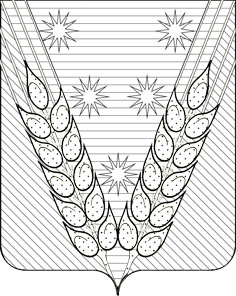 